2016年酒水区星级员工专业知识题库1、员工应根据库存数量和卖场销售情况，周转天数及特价信息下订货单。2、根据到货情况，调整卖场和仓库的货位、排面，以备明日销售。3、订货流程分为：供应商订货单和分店要货单。促销活动商品应在活动开始前两天订货。 4、订货数量必须根据订货周期来下订单。 日平均销量*订货周期=订货数量（并参考整箱包装量）。5、门店补货时间为：当天晚上营业结束前半个小时和第二天的销售高峰期前。6、理货中所有商品必须正面向外，并前进式陈列。商品纵向陈列，产品线上下照齐。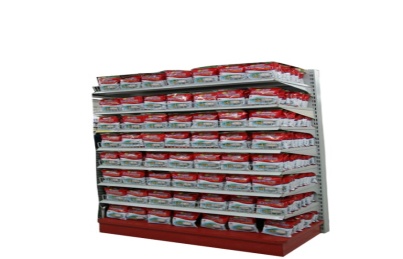 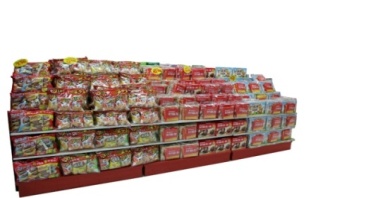 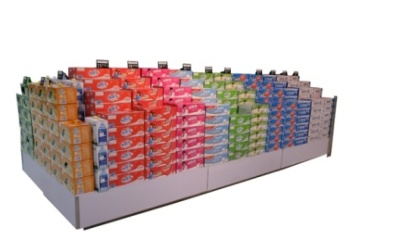 7、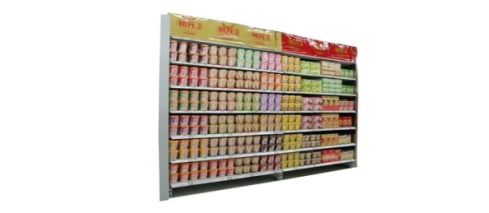 地堆陈列              正常货架               促销墙                端头陈列8、每个端架最多陈列两种单品，陈列方式以纵向陈列为主。9、端头商品最高一层的高度上限量以背板立柱为限，如超出则不可超过30公分；10、端头从上至下每层商品的顶端与层板之间的距离基本保持为两指。11、在目光平视的层板中间的位置，贴特价牌，特价牌的下方一层，拉出商品的标价签放在商品的左下角。12、对堆头商品需用所堆放商品的空箱为垫底，且垫底高度在0.8-1.0米之间。13、每一节促销墙最多只允许陈列二种单品。要求价格标识清晰，商品摆放整齐美观。14、商品与价格签一一对位，价格签包括POP、价格立牌、贴签等标明商品价格或性能的标识。15、分类陈列一般按用途、性能、颜色、品牌、 大小对商品进行分类组合。16、当该类商品品种数超过4种时纵向陈列，否则可根据情况采取横向陈列，纵向陈列的各品种陈列面宽度均匀分配；横项为规格、纵项为颜色。17、关联陈列按使用目的、用途发掘商品间的关联性，形成大、小关联区域。18、同种商品的各陈列面朝向应一致。相邻两种商品之间的分界线应一目了然，严禁交叉混放；陈列商品的前端及左右的分界处应成直线。19、相邻商品之间颜色、形状、大小反差不应过大；纵向陈列的商品上下之间的颜色反差不应过大。一般由暖色至冷色过度。20、正常货架内层高度不得超过外围层；外围层应保持前缘成一直线，高度偏差不超过10CM，以商品的演示为主；21、货架四中不同层面高度及销售占比：◆地板→低于0.5米                      最上端      =     10%    ◆手→1.2米                            眼睛平视   ++    40% ◆眼睛→1.6米                          伸手高度    +     25% ◆以上→1.7米                          高于地板    +     25%22、供应商退货时需要核对库存和进价，如库存和进价不对时应及时上报课长协调解决。23、手写报损单，标明数量，报损原因，填写商品进价并合计成本金额，交于处长签字。24、库存控制是为了保证库存适当，节约库存成本；保证采购的计划性、平稳性。25、非食品保质期为三年的商品再剩一年需下架。保质期为两年的商品再剩六个月需下架。保质期为一年的商品再剩三个月需下架。 26、畅缺的查询方法：报表分析——异常报表——可能缺货——过滤出商品属性是否畅销中“是”的商品。27、畅缺品是指指畅销商品库存天数＜7天。 28、滞销品查询方法：报表分析—异常商品报表——滞销商品（输入日期为前一天、编码即可）29、库存数量或库存金额为负的商品叫做负库存。30、世界八大蒸馏酒（白兰地Brandy、威士忌Whisky、伏特加Vodka、金酒Gin、朗姆酒Rum、龙舌兰酒Tequila、日本清酒Sake、中国白酒Spirit）。31、白酒是由麦子、高粱、玉米、红薯、米糠等粮食或其他果品发酵、蒸馏而成的一种饮料，其洒液无色透明，故称为白酒。因主要采用烧（蒸）工序，所以也叫烧酒。根据所用糖化、发酵剂和酿造工艺的不同，可分为大曲酒、小曲酒、麸曲酒三大类，其中麸曲酒又可分为固态发酵酒与液态发酵酒两种。32、白酒的主要成分是乙醇（酒精）和水（占总量的98%~99%）。33、长江上游和赤水河流域的贵州仁怀、四川宜宾、泸州三角地带，有着全球规模最大、质量最优的蒸馏酒产区，孕育了茅台、五粮液、泸州老窖、郎酒等中国名酒品牌，其白酒产业集群扛起中国白酒产业的半壁河山。34、中国人在商朝时代已有饮酒的习惯，并以酒祭神。当时称为社会主流的是“杜康”，是一种低酒精含量的酿制而成的米酒。35、中国白酒按香型划分为：酱香型白酒、浓香型白酒、清香型白酒、米香型白酒等主要香型白酒，另外还有药香型、兼香型、凤型、特型、豉香型、芝麻香型等。在源远流长的中国白酒酿造史上，尽管出现过数以千万计的酿造作坊。但是，真正形成鲜明风格和流派、又被消费者青睐的却凤毛麟角，由国家权威机构认定的白酒香型品种就更少，主要有酱香、浓香和清香等。目前真正称雄于市场的要数酱香和浓香。36、白酒性温，味甘苦辛，具有散寒气、助药力、活血通脉、增进食欲、消除疲劳、御寒提神之功效。适量饮酒能够降低心血管疾病和某些癌症的发生概率。饮用少量白酒特别是低度白酒可以扩张小血管，促进血液循环，延缓胆固醇等脂质在血管壁的沉积。37、一般人每天的饮酒量以75克（1.5两）为佳，且每周饮酒不应超过3次。每天下午两点以后饮酒较安全。白酒尤其适宜患有风寒湿性关节炎者饮用，也可以作为调味品在烹调时酌加，味香气浓。38、白酒不宜在空腹、睡前、感冒或情绪激动时饮用，以免心血管受损。也不宜大量饮用，过量饮酒可引起急、慢性酒精中毒，从而导致慢性胃炎、营养不良、神经炎、肝硬变、胰腺炎、心脏病、动脉硬化、食管癌、肝癌等疾病的发生。而且，白酒、啤酒、葡萄酒、果酒等不能混杂饮。阴虚、湿热偏重，患有高血压病、高血脂、痛风、血管硬化、冠心病、心动过速、癌症、肝炎、肝硬变、糖尿病、食管炎、溃疡等病症者忌饮；肥胖者、体弱的老年人、儿童、新婚夫妇或孕妇也应忌饮白酒。此外，不宜喝冷酒。主要由于酒中除了含有酒精外，还掺杂着一些甲醇、甲醛等少量影响视力的有害物质。而这些有害物质的酒精溶液和水溶液混合后的沸点低于60℃。如果将酒精加热，酒中的这些物质基本上就能挥发掉。所以，要喝温酒。39、我国传统的白酒酿造工艺为固态发酵法，在发酵时需添加一些辅料，以调整淀粉浓度，保持酒醅的松软度，保持浆水。常用的辅料有稻壳、谷糠、玉米芯、高粱壳、花生皮等。　　40、白酒的制作方法：原料粉粹——配料——蒸煮糊化——冷却——拌醅——入窑发酵——蒸酒。41、辨别白酒的方法及各成分含量的指标：（1）、感官。白酒质量的优劣主要通过物理、化学分析和感官检验的方法来判定，正确的反映出酒的色、香、味的内容，必须依靠人的感官鉴定。白酒的感官质量包括色、香、味、格四个部分。要通过眼、鼻、舌三方面的形象来判断酒体。（2）、酒精度。在20℃时，100mL酒样中含有酒精的毫升数或100g酒样中含有的酒精的克数。（3）、固形物。白酒固形物是指在100~105℃下测定，经蒸发排除乙醇、水分和其他挥发性组分后的残留物。（4）、甲醇。国家标准规定，以谷类为原料的白酒中甲醇含量不得超过0.04g/100mL（折成酒度为60%vol计，下同），以薯干及代用品为原料的白酒中甲醇含量不得超过0.12g/100mL。（5）、铅。国标规定，60%vol蒸馏酒的铅含量不得超过1mg/L（以Pb计）。铅超标会引起中毒。 （6）、锰。卫生标准要求锰在酒含量中，不得超过2mg/l(以Mn计)。锰是人体正常代谢必需的微量元素，但过量的锰进入机体可引起中毒。42、啤酒是人类最古老的酒精饮料之一，是水和茶之后世界上消耗量排名第三的饮料。43、啤酒于二十世纪初传入中国，属外来酒种。啤酒是根据英语Beer译成中文"啤"，称其为"啤酒"，沿用至今。44、啤酒以大麦芽、酒花、水为主要原料，经酵母发酵作用酿制而成的饱含二氧化碳的低酒精度酒，被称为"液体面包"，是一种低浓度酒精饮料。啤酒乙醇含量最少、故喝啤酒不但不易醉人伤人、少量饮用反而对身体健康有益处。现在国际上的啤酒大部分均添加辅助原料。45、啤酒的分类：（l）、根据啤酒色泽划分A、淡色啤酒(Pale Beers)：淡色啤酒是各类啤酒中产量最多的一种，按色薄泽的深浅，淡色啤酒又可分为以下三种。a、淡黄色啤酒：此种啤酒大多采用色泽极浅，溶解度不高的麦芽为原料，糖化周期短，因此啤酒色泽浅。其口味多属淡爽型，酒花香味浓郁。b、金黄色啤酒：此种啤酒所采用的麦芽，溶解度较淡黄色啤酒略高，因此色泽呈金黄色，其产品商标上通常标注Gold一词，以便消费者辨认。口味醇和，酒花香味突出。c、棕黄色啤酒：此类酒采用溶解度高的麦芽，烘烙麦芽温度较高，因此麦芽色泽深，酒液黄中带棕色，实际上已接近浓色啤酒。其口味较粗重、浓稠。B、浓色啤酒（Brown Beer)C、黑啤（stout Beer)(2)．根据啤酒杀菌处理情况划分A、鲜啤酒(Draught Beer)B、熟啤酒(Pasteurimd Beer)（3）、根据原麦汁浓度划分A、低浓度啤酒(Small Beer)B、中浓度啤酒(light Beer)C、高浓度啤酒(Strong Beer)（4）、根据发酵性质划分A、顶部发酵（Top Fermentating）。使用该酵母发酵的啤酒在发酵过程中，液体表面大量聚集泡沫发酵。这种方式发酵的啤酒适合温度高的环境 16-24 °C，在装瓶后啤酒会在瓶内继续发酵。这类啤酒偏甜，酒精含量高，其代表就是各种不同的爱尔啤酒（Ale）。B、底部发酵（Bottom fermenting）。顾名思义，该啤酒酵母在底部发酵，发酵温度要求较低，酒精含量较低，味道偏酸。这类啤酒的代表就是国内常喝的窖藏啤酒（Larger）。46、19世纪末﹐啤酒输入中国。18、啤酒的原料为大麦﹑酿造用水﹑酒花﹑酵母以及淀粉质辅助原料（玉米﹑大米﹑大麦﹑小麦等）和糖类辅助原料等。47、啤酒生产大致可分为麦芽制造﹑啤酒酿造﹑啤酒灌装3个主要过程。48、青岛啤酒是中国最有知名度和最受到国际认可的啤酒品牌，创始于1903年。49、华润雪花啤酒（中国）有限公司成立于1994年，总部设于中国北京，其股东是华润创业有限公司和全球第二大啤酒集团SABMiller。50、哈尔滨啤酒始于1900年，由俄罗斯商人乌卢布列夫斯基创建，是中国历史最悠久的啤酒品牌。51、啤酒的质量标准：各国不尽相同﹐中国的啤酒质量标准如下﹕中华人民共和国国家标准(11度﹑12度优级淡色啤酒﹐GB 4927-2001）适用于以麦芽为主要原料﹐加酒花经酵母发酵酿制而成的﹑含有CO2的﹑起泡的﹑低酒精度的优级淡色啤酒。感官指标﹕应符合表3 啤酒的感官指标 规定。理化指标﹕应符合表4 啤酒的理化指标 规定。保存期﹕11度﹑12度的啤酒﹐保存期≧120天。52、啤酒不能用塑料瓶子装的原因：（1）、因为啤酒里含有酒精等有机成份，而塑料瓶中的塑料属于有机物，这些有机物对人体有害，根据相似相容的原则这些有机物会溶于啤酒中，当人饮用这样的啤酒时同时将这些有毒的有机质摄入体内，从而对人体造成危害。（2）装啤酒的瓶子由于啤酒的特殊性必须要耐压而且能够保鲜，所以啤酒瓶子一般是深色的瓶子，而玻璃瓶子比塑料的瓶子保鲜性能好，又耐压，所以目前用的都是玻璃的，现在已经有塑料的瓶子（pet啤酒瓶）了，由于技术的原因也不是很多。53：如何预防啤酒瓶爆炸：（一）、购买啤酒时，尽量选择外观较新的“B”字瓶，而不要选择表面有擦伤、磨损的啤酒瓶。（二）、存储啤酒时，温度以4~15℃为佳，一定要避光保存。不要直接将啤酒放进冰箱冷冻室进行急剧降温，冷藏时，不要把啤酒整捆放进冰箱。（三）、提拿啤酒时，要避免激烈摇晃和碰撞，一定要轻拿轻放。大人千万不要贪图一时方便，让儿童独自购买、拎提啤酒。（四）、开启啤酒瓶时，切忌用手拍、牙咬、筷撬，而要正确使用开瓶器。（五）、为了避免不小心人为摔落啤酒瓶发生爆炸，切忌把未开启的瓶装啤酒放在餐桌上或离人较近的地方。饮用啤酒时，最好即饮即开。54、不宜饮用啤酒的人：消化道疾病患者，比如患有胃炎、胃溃疡、结肠炎的病人；肝脏病患者，有急慢性肝病的人，其肝脏肾脏功能不健全，就不能及时发挥其解毒等功能，容易发生酒精中毒，而且酒精会直接损伤肝细胞；啤酒中的嘌呤含量中度丰富；有痛风的人不宜喝太多啤酒，心脑血管疾病患者和孕妇也不宜喝啤酒。熊教授还特别提到，有些人对酒精过敏，一喝啤酒就会出现过敏性皮疹，这类人慎喝。此外，婴幼儿、老年人、体弱者和一些脾胃虚寒病人也不宜饮用啤酒。55、啤酒的营养价值：（1）． 啤酒是以发芽大麦为主要原料酿造的一类饮料。含酒精度最低，营养价值高，成分有水分、碳水化合物、蛋白质、二氧化碳、维生素及钙、磷等物质。有“液体面包”之称，经常饮用有消暑解热、帮助消化、开胃健脾、增进食欲等功能（2）． 啤酒是由发醇的谷物制成的，因此含有丰富的B族维生素和其他招牌营养素，并具有一定的热量，“液体面包”之称虽有些过，但确实有类似之处（3）． 啤酒特别是黑啤酒可使动脉硬化和白内障的发病率降低50%，并对心脏病有抵抗作用（4）． 男性以及年轻女性经常饮用啤酒，可以减少年老时得骨质疏松症的几率。骨质的密度和硅的摄取量有密切关系，而啤酒中因为含有大量的硅，经常饮用有助于保持人体骨骼强健。56、喝啤酒禁忌：（1.）忌饮用过量；（2）.忌大汗之后饮用；（3）.忌与烈性酒同饮；（4）.忌饮生物造成的浑浊啤酒；（5）.忌饮变质、变色啤酒；（6）.忌饮用热水瓶贮存的啤酒；（7）.忌饮冷冻啤酒；（8）.忌啤酒兑汽水饮用；（9）.忌用啤酒送服药品；（10）.忌消化系统病患者饮用；（11）.忌饮用时同吃腌熏食品；（12）.忌空腹多饮冰镇啤酒；（13）.忌运动后饮啤酒；（14）.忌食海鲜饮啤酒。57、女性喝啤酒的好处：（1）、啤酒具有较高的水含量，可以解渴;同时，啤酒中的有机酸具有清新、提神的作用。一方面可减少过度兴奋和紧张情绪，并能促进肌肉松弛;另一方面，能剌激神经，促进消化;除此之外，啤酒中低含量的钠、酒精、核酸能增加大脑血液的供给，扩张冠状动脉，并通过提供的血液对肾脏的剌激而加快人体的代谢活动。（2）、喝啤酒有助于稳定情绪。一旦有烦躁不安的情绪时，坐下来就着清淡的小菜，适量地喝点啤酒，就会对波动的情绪起到稳定的作用。（3）、喝啤酒有美容美体的作用。啤酒中含有丰富的女性荷尔蒙，常喝啤酒的女性朋友，由于肌肤光滑细致、乳房丰满、体态匀称，更能够展示出女性的魅力。另外，啤酒中的蛇麻子还含有清凉成分，对于面疱和脓疱等有很不错的预防作用。58、红酒是葡萄酒的通称，并不一定特指红葡萄酒。红酒有许多分类方式。以成品颜色来说，可分为红葡萄酒、白葡萄酒及粉红葡萄酒三类。其中红葡萄酒又可细分为干红葡萄酒、半干红葡萄酒、半甜红葡萄酒和甜红葡萄酒，白葡萄酒则细分为干白葡萄酒、半干白葡萄酒、半甜白葡萄酒和甜白葡萄酒。59、随着人们生活水平的提高和生活品质的逐渐完善，人们的消费观念有了很大的改变，加上中国传统上有饮酒的习惯，葡萄酒又适合于消费市场，并且葡萄酒带来的高贵、浪漫等寓意，以及葡萄酒庄园、葡萄酒社交等的熏陶，使葡萄酒逐渐成为人们首选酒种。60、红酒酿造过程：（一）、先去梗，把葡萄果粒从梳子状的枝梗上取下来。因枝梗含有特别多的单宁酸，在酒液中有一股令人不快的味道。(二)、压榨果粒。酿制红酒的时候，葡萄皮和葡萄肉是同时压榨的，红酒中所含的红色色素，就是在压榨葡萄皮的时候释放出的，所以红酒的色泽才是红的。(三)、榨汁和发酵。经过榨汁后，就可得到酿酒的原料——葡萄汁。有了酒汁就可酿制好酒。葡萄酒是透过发酵作用而得的产物。经过发酵，葡萄中所含的糖份会逐渐转成酒精和二氧化碳。因此，在发酵过程中，糖分越来越少，而酒精度则越来越高。通过缓慢的发酵过程，可酿出口味芳香细致的红葡萄酒。(四)、添加二氧化硫。要想保持葡萄酒的果味和鲜度，第二次沉淀要4至6周。沉淀的次数和时间上的顺序，就视所要达到的口味了。(五)、葡萄酒在桶中存了3至9个月以后，就要装瓶了。61、红葡萄酒并不是年份越老就越好。红酒上面的年份是指用当年的葡萄所酿造的。大部分（99%）的葡萄酒不具有陈年能力，最佳饮用期视不同的酒而不同，一般在2--10年之间。只有少部分特别好的葡萄酒才具有陈年能力。一些法国意大利的顶级红酒的陈年能力有数十年甚至上百年。62、所谓干型葡萄酒（干白、干红）仅指葡萄酒中含糖量的多少，并没有其他的含义。按照标准的规定，干型葡萄酒的含糖量在4.0g/L以下。由于这种类型的酒含糖量低，没有甜味，所以更多地表现出葡萄的果香、发酵产生的酒香和陈酿留下的醇香。传统意义上的葡萄酒都是甜型葡萄酒，含糖量都在50.0g/L以上。63、葡萄酒被称为是“整个世界历史长河中，未曾间也非使用的最古老饮料和最主要的药物”。对于女性来说，红酒有滋补、助消化、美容抗衰老等作用。每天少量喝点红葡萄酒的好处很多，最近有研究发现，喝红酒还能减少人们罹患肺癌的风险。64、饮料是指以水为基本原料，由不同的配方和制造工艺生产出来，供人们直接饮用的液体食品。 饮料除提供水分外，由于在不同品种的饮料中含有不等量的糖、酸、乳以及各种氨基酸、维生素、无机盐等营养成分，因此有一定的营养。65、饮料一般分为不含酒精饮料和含酒精饮料。66、《中国软饮料分类标准》中的功能性饮料，又称健康饮料，是指通过调整饮料中天然营养素的成分和含量比例，以适应某些特殊人群营养需要的饮品。保健/功能性饮料是由食品和药物管理局（FDA）监管。67、功能性饮料分为营养素饮料、运动饮料和其它特殊用途饮料三类。68、随着人们健康消费意识的升级，果汁饮料、茶饮料等市场出现快速增长的态势，而碳酸饮料市场则出现了萎缩。中投顾问发布的《2010-2015年中国饮料行业投资分析及前景预测报告》显示，2008年，可口可乐的碳酸类饮料在北美地区销售量同比减少3%，但是非碳酸类饮料销售量同比增长5%。69、运动饮料，中国于1994年颁布了运动饮料的国家标准(2000年修订)，标准中将运动饮料定义为，营养素的组分和含量能适应运动员或参加体育锻炼、体力劳动人群的生理特点、特殊营养需要的软饮料。70、运动饮料能及时补充水分，维持体液正常平衡；迅速补充能量，维持血糖稳定；及时补充无机盐，维持电解质和酸碱平衡，改善人体的代谢和调节能力。71、运动饮料主要针对运动员或经常参加健身的人群，普通人如果每天的运动时间不超过1小时，就没有必要喝运动饮料，喝白水即可。从不良反应角度来说，不适宜人群盲目喝运动饮料，其中的各种电解质会加重血液、血管、肾脏负担，引起心脏负荷加大、血压升高，造成血管硬化、中风等，。肾脏功能不好者应禁用。72、十大饮料品牌：（1）、可口可乐（世界知名品牌）（2）、百事可乐（世界知名品牌）（3）、统一（中国名牌）（4）、娃哈哈（中国名牌，中国驰名商标）（5）、汇源（中国名牌，中国驰名商标）（6）、乐百氏（中国驰名商标，绿色食品）（7）、露露（中国驰名商标，中国名牌）（8）、旭日升（中国驰名商标，绿色食品）（9）、椰树（中国驰名商标，中国名牌）（10）、康师傅73、矿泉水是从地下深处自然涌出的或经人工揭露的、未受污染的地下矿水；含有一定量的矿物盐、微量元素或二氧化碳气体；在通常情况下，其化学成分、流量、水温等动态在天然波动范围内的相对稳定。矿泉水是在地层深部循环形成的，含有国家标准规定的矿物质及限定指标。74．按矿泉水特征组分达到国家标准的主要类型分为九大类： ①偏硅酸矿泉水 ②锶矿泉水 ③锌（补锌产品，补锌资讯）矿泉水 ④锂矿泉水 ⑤硒矿泉水 ⑥溴矿泉水 ⑦碘矿泉水 ⑧碳酸矿泉水⑨盐类矿泉水。75、如何选购矿泉水：一看标签是否符合食品标签标注要求，看有无产品名称、水源地、溴酸盐的含量、注册商标、日期等内容，如不全，则不宜选购。像国际矿泉水品牌依云和国内的昂思多都是非臭氧杀菌，没有溴酸盐残留。二看瓶盖是否完好、平整，瓶子倒过来是否有漏水现象。三看瓶内的内容物是否有其它颜色或絮状物的沉淀，如果存在这类现象就不宜选购。76、合格的矿泉水饮用时应无异味杂味。如含铅钠较高的矿泉水略带咸味；含钙镁较高的带有涩味；含二氧化碳较高的矿泉水有特有的刺激感。除上述应注意的条件外，一般正规的矿泉水生产厂家，都比较重视包装，精细而美观。外包装鉴别：优质的矿泉水多用无毒塑料瓶包装，造型美观，做工精细；瓶盖用扭断式塑料防伪盖，有的还有防伪内塞；表面采用全贴商标，彩色精印，商品名称、厂址、生产日期齐全，写明矿泉水中各种微量元素及含量，有的还标明检验、认证单位名称。色泽与水体鉴别：优质矿泉水洁净，无色透明，无悬浮物和沉淀物，水体不黏稠。气味与滋味鉴别：优质矿泉水纯净、清爽无异味，有的带有该品的特殊滋味，如轻微咸味等。77、矿泉水中的锂和溴能调节中枢神经系统活动，具有安定情绪和镇静作用。长期饮用矿泉水还能补充膳食中钙、镁、锌、硒、碘等营养素的不足，对于增强机体免疫功能，延缓衰老，预防肿瘤，防治高血压，痛风与风湿性疾病也有着良好作用。此外，绝大多数矿泉水属微碱性，适合于人体内环境的生理特点，有利于维持正常的渗透压和酸碱平衡，促进新陈代谢，加速疲劳恢复。78、矿泉水一般应以不加热冷饮或稍加温为宜，最好不要煮沸。因为矿泉水一般含钙、镁较多，有一定的硬度。而煮沸时钙、镁易析出，也就是我们常说的水垢，这样既丢失了钙、镁，还造成了感官上的不适，所以矿泉水的最佳饮用方法是常温下直接饮用。79、啤酒的酒精度含量越高，酒质越好，国际公认12度以上的啤酒为高级啤酒。80、GBT-26760-2011标准，酱香型白酒按度分类为高度酒和低度酒，高度酒指的是45%vol-58%vol，低度酒指的是32%vol-44%vol 。81、茶的分类可分为红茶、绿茶、黑茶、黄茶、白茶、乌龙茶、花茶、保健茶等，铁观音属于乌龙茶，西湖龙井属于（ 绿茶，黑茶的代表是普洱茶。82、茶多酚和咖啡因是茶饮料的特征性指标，是保证茶饮品品质的关键指标。茶多酚具有清除自由基、抗衰老、抗氧化、降低胆固醇等作用；咖啡因对人体有强心、利尿、解毒等作用。83、以白酒的主体香气成分来分，可以根据其特征分类，在国家级评酒中，目前业内公认的有十二种香型白酒，分别是：酱香型、浓香型、清香型、米香型、兼香型、凤香型、芝麻香型、豉香型、特香型、药香型、老白干香型、馥郁香型等，馥郁香型白酒的典型代表是酒鬼酒。　84、竹叶青酒产自于山西省，属于清香型白酒代表。85、进口蒸馏酒主要有白兰地、威士忌、伏特加、金酒、朗姆酒等，金牌马爹利属于白兰地。86、脉动是乐百氏旗下的运动饮料品牌。作为维生素饮料的先锋，2000年诞生于新西兰，次年在澳大利亚上市。2003年进入中国市场。87、黄酒是世界上最古老的酒类之一，源于中国浙江绍兴，且唯中国有之，与啤酒、葡萄酒并称世界三大古酒。山东即墨老酒是北方粟米黄酒的典型代表；福建龙岩沉缸酒、福建老酒是红曲稻米黄酒的典型代表。88、阿胶原产于山东，已有两千多年的悠久历史，与人参、鹿茸一起被誉为“中药三宝”。89、中国贵州茅台酒、英国苏格兰威士忌和法国柯涅克白兰地是齐名的世界三大蒸馏名酒。90、从人参的产地来分，人参可以分为吉林人参、高丽参、西洋参。91、茅台酒是唯一集国家绿色食品、有机食品和地理标志保护产品三项认证于一身的酒类品牌。茅台酒的酿制经过九次蒸煮，有十种独特工艺。92、茅台酒从投料生产到成品出厂，至少需要5年。    93、白酒的主要成分是乙醇和水。94、啤酒是人类最古老的酒精饮料，是水、茶之后世界上消耗量排名第三的饮料。95、白兰地的主要原料是水果。 96、高浓度啤酒的原麦汁浓度14-20，酒精含量在4.9%—5.6%。97、在饮用黄酒时，冬季加温至40-50度饮用最佳。98、龙情燕窝的产地是印度尼西亚。99、十大名茶产自浙江省的是西湖龙井茶。100、五粮液品牌主营的高低度白酒是52度、39度。101、每升啤酒热量约为400千卡，其中一半来自酒精，一半来自糖分。102、葡萄酒饮用前存放一段时间较好，优等葡萄酒适合长时间的储藏，一般二十年处于巅峰状态。103、乳酸饮料属于发酵饮料。104、白兰地通常在商标上会用另一种形式的年份缩写来表示橡木桶储藏时间的长短，“V.S.O”代表20年以上。105、名酒洋河大曲的产地是江苏省。106、海参的营养价值较高，每百克水发海参含蛋白质14.9克，脂肪0.9克。107、可可、咖啡、茶并称当今世界的三大无酒精饮料。108、功能饮料可分为运动饮料、机能饮料和咖啡饮料。109、饮酒要适量，过量饮酒影响身体健康；当人体的血液中的酒精浓度达到0.4%时，人就可能失去知觉，昏迷不醒，甚至有生命危险。　110、红牛维生素功能饮料最早起源于泰国。111、青岛啤酒是2008年北京奥运会官方赞助商，跻身世界品牌500强。112、茅台酒不能异地复制的主要原因是当地特殊的微生物环境。 113、普通苏打水PH值为7.5-9，呈弱碱性。由于不含糖及糖代用品，因此饮用更加安全。目前，尚无饮用普通苏打水对人体产生不良影响的报道。114、国窖1573是泸州老窖集团生产的名酒。115、黄金酒属于保健酒，主要原料有龟甲、杜仲、蜂蜜、白酒、水、鹿茸、西洋参、枸杞子。116、中国的十大名酒中产地是四川的有五粮液、泸州老窖、郎酒 117、 中国酒通常采用商业经营的分类方法，将酒分为下列五类：
 （1）白酒。白酒是以谷物为原料的蒸馏酒，因酒度较高而又被称为“烧酒”。其特点是无色透明、质地纯净、醇香浓郁、味感丰富。
（2）黄酒。黄酒是中国生产的传统酒类，是以糯米、大米（一般是粳米）、黍米等为原料的酿造酒，因其酒液颜色黄亮而得名。其特点是醇厚幽香，味感谐和，越陈越香，营养丰富。
   （3）果酒。果酒是以水果、果汁等为原料的酿造酒，大都以果实名称命名，如葡萄酒、山楂酒、苹果酒、荔枝酒等。其特点是色泽娇艳，果香浓郁，酒香醇美，营养丰富。
（4）药酒。药酒是以成品酒（以白酒居多）为原料加入各种中草药材浸泡而成的一种配制酒。药酒是一种具有较高滋补、营养和药用价值的酒精饮料。
（5）啤酒。啤酒是以大麦、啤酒花等为原料的酿造酒。其特点是具有显著的麦芽和酒花清香，味道纯正爽口营养价值较高，促进食欲，帮助消化。118、外国酒通常以配餐方式对酒进行分类。
 （1）开胃酒。开胃酒是以成品酒或食用酒精为原料加入香料等浸泡而成的一种配制酒，如味美思、比特酒、茴香酒等。
 （2）佐餐酒。佐餐酒主要是指葡萄酒，因西方人就餐时一般只喝葡萄酒而不喝其他酒类（不像中国人可以用任何酒佐餐），如红葡萄酒、白葡萄酒、玫瑰葡萄酒和有汽葡萄酒等。
（3）餐后酒。餐后酒主要是指餐后饮用的可帮助消化的酒类，如白兰地、利口酒等。119、常见的外国蒸馏酒有哪些：（1）白兰地（Brandy）（2）威士忌（Whisky）（3）伏特加（Vodka）。（4）朗姆酒(Rum)（5）金酒(Gin)（6）特吉拉(Tequila)120、鸡尾酒是由两种以上酒水混合配制、并以一定装饰物点缀的酒精饮料，酒味温和，酒度适中，一般在10～20度之间。121、鸡尾酒通常以朗姆酒、金酒、龙舌兰、伏特加、威士忌、白兰地等烈酒或葡萄酒作为基酒，再配以果汁、蛋清、苦精、牛奶、咖啡、糖等其他辅助材料，加以搅拌或摇晃而成的一种混合饮品，最后还可用柠檬片、水果或薄荷叶作为装饰物。122、常见的鸡尾酒调制方法有以下四种：（1）摇和法(Shake)（2）调和法(Stir)（3）搅和法(Blend)（4）漂浮法(Build)。123、选材地道优质的酒基，才能成就不凡的口感，RIO鸡尾酒的酒基有选自法国的干邑白兰地、精选的俄罗斯上等伏特加，以及采至波多黎各和古巴的清爽朗姆。124、RIO锐澳鸡尾酒源于巴西著名城市"里约热内卢(RIO DE JANEIRO)"的简称，寓意充满活力、时尚、热情、阳光、快乐、自在的性格。125、茅台酒从投料生产到成品出厂，至少需要5年。    126、白酒的主要成分是乙醇和水。127、白兰地的主要原料是水果。 128、针对市场上颇受欢迎的果汁饮料，《饮料通则》规定，果汁饮料的果汁(浆)含量须大于或者等于10%。也就是说凡是果汁(浆)含量低于上述标准，今后都不能称为果汁饮料。而纯果汁饮品的果汁含量则必须达到100%，果味饮料的果汁含量也不能低于5%。129、高浓度啤酒的原麦汁浓度14-20，酒精含量在4.9%—5.6%。130、一般健康的成年人，平时又有饮茶的习惯，一日饮茶6—10克之间，分2--3次冲泡是适宜的。131、在饮用黄酒时，冬季加温至40-50度饮用最佳。   132、十大名茶产自浙江省的是西湖龙井茶。133、五粮液品牌主营的高低度白酒是52度、39度。134、每升啤酒热量约为400千卡  ，其中一半来自酒精，一半来自糖分。135、葡萄酒饮用前存放一段时间较好，优等葡萄酒适合长时间的储藏，一般二十年处于巅峰状态。   136、乳酸饮料属于发酵饮料。137、白兰地通常在商标上会用另一种形式的年份缩写来表示橡木桶储藏时间的长短，“V.S.O”代表20年以上。138、1996年，茅台酒酿造工艺被确定为国家机密加以保护；2006年，茅台酒传统酿造工艺列入首批“世界非物质文化遗产”。2009年，茅台酒酿造工艺进入中国申报国家非物质文化名录名单。139、黑啤酒，又叫浓色啤酒，酒液一般为咖啡色或黑褐色，原麦芽汁浓度12-20度，酒精含量在3.5%以上，其酒液突出麦芽香味和麦芽焦香味，口味比较醇厚，略带甜味，酒花的苦味不明显。起源于德国，以慕尼黑啤酒最为著名。140、名酒洋河大曲的产地是江苏省。141、可可、咖啡、茶并称当今世界的三大无酒精饮料。142、功能饮料可分为运动饮料、机能饮料和咖啡饮料。143、饮酒要适量，过量饮酒影响身体健康；当人体的血液中的酒精浓度达到0.4%时，人就可能失去知觉，昏迷不醒，甚至有生命危险。　144、果粒奶优事件自从在长春引起后，一直吵得沸沸扬扬，果粒奶优是可口可乐品牌旗下的产品。145、红牛维生素功能饮料最早起源于泰国  。146、青岛啤酒是2008年北京奥运会官方赞助商，跻身世界品牌500强。147、冰酒是将葡萄推迟采收，当气温低于-8度以下，使葡萄在树枝上保持一定时间，结冰，然后采收、压榨，用此葡萄汁酿成的酒。148、冰酒酿造技术由德国移民带入加拿大，经当地人进一步改良，酿出的酒更独特，更醇香。其品种主要有冰白葡萄酒和冰红葡萄酒。其中冰白葡萄酒颜色呈透明金黄色，素有“液体黄金”之美称；散发出蜂蜜和水果等香味；口感甘甜醇厚，清新可口，是重视健康之人士的绿色食品。最佳的饮用温度为冷藏至4~8℃。149、茅台酒不能异地复制的主要原因是当地特殊的微生物环境。 150、汾酒，汉族传统名酒，属于清香型白酒的典型代表。因产于山西省汾阳市杏花村，又称"杏花村酒"。151、汾酒工艺精湛，源远流长，素以入口绵、落口甜、饮后余香、回味悠长特色而著称，在国内外消费者中享有较高的知名度、美誉度和忠诚度。152、五粮液集团公司董事长是唐桥。153、普通苏打水PH值为7.5-9，呈弱碱性。由于不含糖及糖代用品，因此饮用更加安全。目前，尚无饮用普通苏打水对人体产生不良影响的报道。154、可口可乐（Coca-Cola，也称Coke），是由美国可口可乐公司出品的一种含有咖啡因的碳酸饮料。155、衡水老白干的原产地是河北。156、国窖1573是泸州老窖集团酒业生产的名酒。157、黄金酒属于保健酒，主要原料有龟甲、杜仲、蜂蜜、白酒、水，还有、鹿茸、西洋参、枸杞子。158、世界较为著名的冰酒有德国冰酒  、加拿大冰酒。159、中国的十大名酒中产地是四川的有五粮液、泸州老窖、郎酒。160、中国十大名酒：贵州茅台、五粮液、洋河大曲、泸州老窖 、汾酒 、郎酒、古井贡酒、西凤酒、贵州董酒、剑南春。161、在商品组合中，按百年系统分类，酒水区域商品中类的编码和名称：01酒水饮料_______010碳酸饮料，011果汁，012蛋白饮料，013机能饮料，014茶饮料，015水，0016啤酒，017葡萄酒，018烈酒，019香烟及配件162、正常货架的陈列原则:货签对位的原则、 分类陈列的原则、纵向陈列的原则、关联陈列的原则、防止损耗、显而易见、 前进式陈列163、正常零库存一般有三种原因：（1）、销售好的商品销售完缺货（报缺货给业务员）（2）、销售不好的单品退货，不再订货造成零库存。销售不好的单品上报业务关闭暂停。   （3）、新引入的产品（及时的订货）164、五大异常的项目及目的：五大异常包括：畅缺 、滞销品 、高库存 、负库存 、负毛利 。五大异常处理的目的就是要及时发现，及时处理，提高商品管理的有效性。165、畅缺商品产生原因：（1）、下单不及时。如:订单漏下、海报商品与团购未补单。（2）、价格竞争力强的商品,补单后未到货。（3）、对促销商品销量预估不足,补单后尚未到货。（4）、因店内促销因素日均销量升高。（5）、厂商断货、短送货。 （6）、未及时处理迟交订单。（7）、大宗团购补单尚未到货。166、高库存的定义是：库存金额>500元，且周转天数>55天的商品为高库存商品。其中040奶制品 >15天为高库存商品，041-045 >30天为高库存商品。 167、滞销品产生的原因：（1）、有货未陈列——检查是否库房有货但货架无陈列。对没有陈列的商品按品类指导书陈列展示。 （2）、陈列位置不合理——调整陈列位置。。 （3）、陈列排面太小——按品类指导书做排面陈列调整。。 （4）、定价不合理或与顾客的价格沟通不到位——市调，合理定价，并强化价格标识。 （5）、正常产生的滞销品可采取退货、门店间调货、店内促等方法将库存清场。 （6）、服饰新品到店后3天不动调位置，7天不动退货。168、在多数情况下，不主张用茶水服药，尤其是硫酸亚铁，碳酸亚铁，枸椽酸，铁胺等含铁剂和氢氧化铝等含铝剂的西药，遇到茶汤中的茶多酚类物质与金属离子结合而沉淀，会降低或失去药效。此外，茶叶中含有咖啡因（亦称“咽啡碱“），具有兴奋作用，因此服用镇静，催眠，镇咳类药物时，也不宜用茶水送服，避免药性冲突降低药效。